PhilippinesPhilippinesPhilippinesJuly 2023July 2023July 2023July 2023MondayTuesdayWednesdayThursdayFridaySaturdaySunday1234567891011121314151617181920212223Islamic New Year24252627282930Iglesia ni Cristo Day31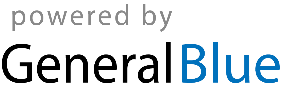 